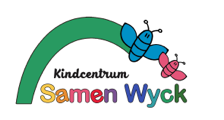 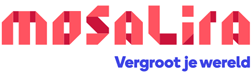 Werkdocument sectorplan Covid-19
VoorafIn dit document vind je terug wat geldt voor de gehele sector (primair onderwijs/(voortgezet) speciaal onderwijs), landelijke richtlijnen en schoolspecifieke acties die ondernomen dienen te worden. De GMR stemde in de vergadering van 20 september ’22 in met dit document. De schoolspecifieke zaken worden door de scholen ingevuld, onder meer o.b.v. ervaringen van de eerdere coronaperiodes.  Het totale document wordt door de directeur ter instemming aan de MR voorgelegd.  ( september/oktober ’22) Wanneer dit (schoolspecifieke) document is vastgesteld, informeren de directeuren de ouders/verzorgers hierover. (Z.s.m. na vaststelling)De directeur beslist om het plan als zodanig al dan niet te publiceren. Het stichtingsdocument wordt op de website MosaLira gepubliceerd.  
De opzetHet kabinet werkt met een infographic waarin vier fases met bijbehorend maatregelenpakket worden geduid. Vanaf schooljaar ’22-’23 wordt niet meer met landelijke protocollen gewerkt; de maatregelen uit het sectorplan/draaiboek zijn dan leidend. Verdere info staat op: Sectorplan COVID-19 funderend onderwijs | Rapport | Rijksoverheid.nlIn dit werkdocument hebben wij deze maatregelen onder elkaar gezet en geconcretiseerd voor MosaLira. Vervolgens heeft de basisschool eventuele schoolspecifieke zaken aangevuld  in het document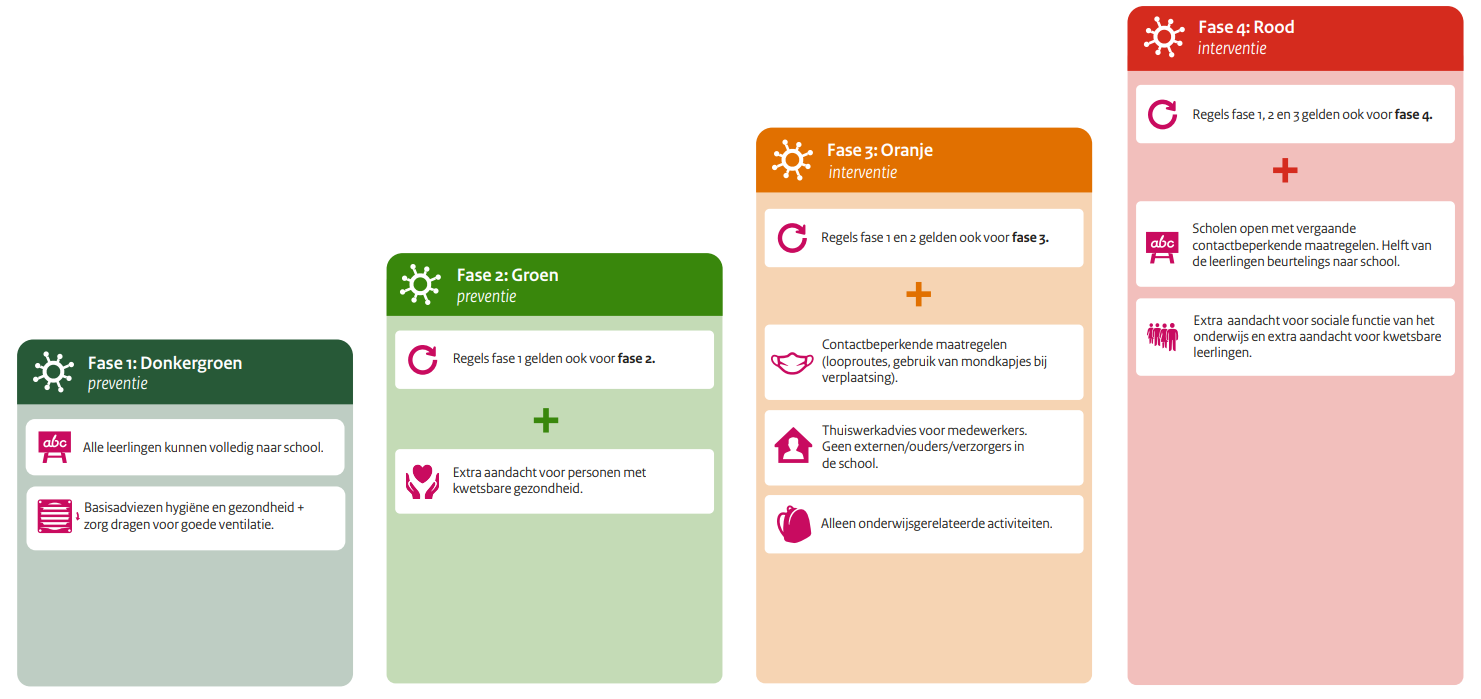 Algemeen Het Corona beleidsteam (CBT), bestaande uit leden CvB, enkele directeuren en enkele adviseurs van het Servicebureau blijft actief en overlegt wanneer nodig. Het CBT heeft in ieder geval overleg bij een besluit van het kabinet inzake een wijziging van fase. Informeer als directeur het CvB (pro actief) over belangrijke ontwikkelingen rond Covid op je school. Communicatie aan ouders/verzorgers en medewerkers over stichtingsbreed beleid en algemeen geldende maatregelen gebeurt in principe vanuit het CvB. (Communicatie aan ouders vervolgens in principe via de school middels het ouderportaal). De Teams omgeving voor directeuren/CBT blijft actief. Je vindt er o.a. een archief van voorgaande jaren. Hierin zijn ook praktische zaken te vinden als: stroomschema terugloop aantal leerkrachten/beslisboom kind naar school etc. Het voert te ver om deze informatie te verwerken in voorliggend document. Wijzigingen voorbehouden.  Welke fases onderscheiden we? Het kabinet besluit wanneer wordt op- of afgeschaald naar een andere fase. Bij ieder fase geldt voor scholen dat zij de bijbehorende maatregelen zo snel mogelijk, maar uiterlijk binnen één werkweek, invoeren (zowel bij opschaling als bij afschaling). Omdat snelle wisselingen in de geldende maatregelen het draagvlak voor naleving sterk verminderen, blijven deze maatregelen vervolgens minimaal twee weken geldig.In fase 1 donkergroen (preventie) zijn er geen specifieke maatregelen nodig, anders dan de algemeen geldende basismaatregelen omtrent hygiëne en gezondheid. In fase 2 groen (preventie) hebben we extra aandacht voor personen met een kwetsbare gezondheid (leerlingen en medewerkers).  In fase 3 oranje (interventie), neemt het kabinet meer ingrijpende maatregelen om verspreiding van het virus tegen te gaan en nemen wij voorzorgs- en contactbeperkende maatregelen. Bovendien geldt dan het thuiswerkadvies weer en gaan we na onze lesgevende taken naar huis om verder te werken. In school vinden dan alleen nog onderwijsgerelateerde activiteiten plaats en er zijn geen ouders en externen meer welkom.  In fase 4 rood (interventie) is het nodig om het aantal personen dat tegelijkertijd in de  school aanwezig is te beperken. In dit scenario is het niet langer mogelijk om alle leerlingen gelijktijdig en volledig fysiek naar school te laten gaan. De scholen blijven in dit scenario open voor de helft van de leerlingen. Er is extra aandacht voor de sociale functie van het onderwijs en kwetsbare leerlingen.
De tabel hieronder geeft een overzicht van de maatregelen per fase. Daaronder volgt het stichtingbrede draaiboek met ruimte voor schoolspecifieke aanpassingen die per locatie gevuld wordt. Op die manier heeft iedere MosaLira locatie een maatwerkaanpak klaarliggen. Directeuren houden hierbij rekening met de kind- en ketenpartners in onze gebouwen en stemmen hiermee af. Ook bestuurlijk wordt er afgestemd met onderwijs-, keten- en kindpartners.Het gaat te ver om alle details per maatregel op te nemen. Zie het sectorplan voor een nadere uitwerking/toelichting. 
Sectorplan COVID-19 funderend onderwijs | Rapport | Rijksoverheid.nlFaseStandaardmaatregelen (cumulatief)1 – donkergroen basismaatregelenBasismaatregelen t.a.v. hygiëne en gezondheid,  zoals die samenlevingsbreed gelden.  Zorgen voor goede ventilatie.2 – groen  basis + extra aandacht personen  met kwetsbare gezondheidExtra aandacht voor personen (leerlingen en medewerkers) met kwetsbare gezondheid.3 – oranje  basis + voorzorg +  contactbeperkendGebruik van mondkapjes bij verplaatsing.Gebruik van looproutes.Gespreide pauzes. Waar mogelijk de veilige afstandsnorm hanteren.Geen externen/ouders/verzorgers in de school. Thuiswerken door onderwijspersoneel en personeel Servicebureau (in lijn met landelijke richtlijn).Alleen onderwijsgerelateerde activiteiten.4 – rood verregaand contactbeperkendHelft van de leerlingen is gelijktijdig op school. Intensivering aandacht voor sociale functie van het onderwijs.FaseStichtingsbrede interventies en handelingskader
O.b.v. kader overheid Schoolspecifieke interventiesFase 1 (donkergroen; preventie)Basismaatregelen t.a.v. hygiëne en gezondheid,  zoals die samenlevingsbreed gelden.  Zorgen voor goede ventilatie.Basismaatregelen Voor het funderend onderwijs wordt aangesloten bij de algemeen geldende  basismaatregelen.  Op dit moment (september 2022) zijn de landelijke basisadviezen: handen wassen,hoesten en niezen in de elleboog,blijf  thuis bij klachten en doe een (zelf)test,zorg voor voldoende frisse lucht,haal tijdig een vaccin, booster- of herhaalprik,de mogelijkheid tot het kosteloos aanvragen van zelftesten aan het onderwijs blijft tot eind 2022 mogelijk.Zorgen voor goede ventilatie Zo optimaal mogelijk ventileren. Bij positieve testen hanteren we de dan geldende GGD-normen.We voeren het schoolspecifiek jaarplan NPO uit.Zelftesten aanvragen en naar behoefte uitdelen aan de leerlingen van de groepen 6, 7 en 8.Inzet CO2-meter in elk klaslokaal. Ramen en deuren in pauze tegen elkaar open zetten.Beschikbaar hebben desinfecterende handgel in elk klaslokaal. Kleuters t/m groep 4 voorkeur veelvuldig handen wassen.In orde maken Microsoft Teamsaccounts voor alle leerlingen met het oog op fase 2 t/m 4FaseStichtingsbrede interventies en handelingskader
O.b.v. kader overheidSchoolspecifieke interventiesFase 2 (groen; preventie)Extra aandacht voor personen met kwetsbare gezondheid.De maatregelen uit fase 1 blijven daarbij onverkort van kracht. Extra aandacht voor personen met een kwetsbare gezondheid Met kwetsbaar personeel in gesprek over maatwerkoplossingen. Eventueel in overleg met de bedrijfsarts. Bij leerlingen kan de vraag ontstaan of het voor hen verstandig is om naar school te gaan, in verband met een kwetsbare gezondheid van zichzelf of een gezinslid. Wanneer een behandelend (kinder-)arts adviseert om een kind niet naar school te laten gaan, ook niet met eventueel extra beschermende maatregelen, moet worden aangesloten bij de bepalingen die gelden voor leerlingen die vanwege een medische aandoening niet naar school kunnen gaan. Scholen dienen voor deze leerlingen een alternatief onderwijsaanbod te verzorgen. Er is overleg tussen ouders/verzorgers, leerling en school nodig over wat daarin mogelijk is. Wanneer leerlingen (willen) thuisblijven omwille van corona gaan school, ouders/verzorgers (en  leerling) hierover met elkaar in gesprek om te bekijken wat er mogelijk is in maatwerk. Wanneer de school en  ouders/verzorgers het met elkaar eens zijn over een alternatief onderwijsprogramma, wordt de leerling geacht dat programma daadwerkelijk te volgen. Indien het verplichte onderwijsprogramma (deels) bestaat uit afstandsonderwijs en een leerling daar niet aan meedoet, dan moeten scholen het ongeoorloofd verzuim melden; de leerplichtambtenaar kan vervolgens contact zoeken met de ouders/verzorgers. Gesprekken voeren met ‘risico-‘ medewerkers, indien van toepassing.Instructies doorsturen m.b.t. Teams als voorbereiding en langer ‘thuiszittende’ leerlingenOverleg met ouders kwetsbare leerlingen door leerkracht en eventueel IB-er. Samenstellen huiswerkpakket voor langere termijn bij keuze voor thuisblijven. Plannen wekelijkse korte online monitorgesprekken met betreffend kind en ouders.Voorraad mondkapjes beschikbaar hebben (reserve, met oog op fase 3). I.v.m. extra ventilatie onder lestijd vragen we ouders kinderen ook goed warm aan te kleden.Beslisboom ‘GGD’ naar ouders sturen. We volgen deze richtlijnen. Signaleer je als leerkracht kind met op Corona lijkende klachten dan wordt een MT-lid geïnformeerd. Indien nodig wordt ouders verzocht het kind op te halen.FaseStichtingsbrede interventies en handelingskader
O.b.v. kader overheidDraaiboek / Schoolspecifieke interventiesFase 3 (oranje; interventie)Gebruik van mondkapjes bij verplaatsing. Gebruik van looproutes. Gespreide pauzes. Waar mogelijk de veilige afstandsnorm hanteren. Geen externen/ouders/verzorgers in de school.  Thuiswerken door onderwijspersoneel (in lijn met  landelijke richtlijn). Alleen onderwijsgerelateerde activiteiten.De maatregelen uit fase 1 en 2 blijven daarbij onverkort van kracht. Mondkapjes bij verplaatsing Leerlingen in het VSO, PO van de groepen 6, 7 en 8 en alle personeelsleden dragen mondkapjes bij verplaatsing. Op basis van de meest recente inzichten van het RIVM wordt een afweging gemaakt welk soort mondkapje hiervoor geadviseerd wordt.Looproutes In de scholen wordt gewerkt met looproutes om het aantal contacten tussen personen te  beperken. Dit kan helpen om drukte in gangen te voorkomen. Het is aan de school om een doordachte keuze te maken op welke delen van een locatie deze looproutes nodig en mogelijk zijn.Gespreide pauzes Werken met gespreide pauzes beperkt het aantal contacten tussen leerlingen en  personeelsleden en kan helpen om drukte in de gangen en teamruimte te voorkomen. Om die reden worden, waar mogelijk, de pauzes gespreid.Afstand houden waar mogelijk Waar mogelijk wordt op school de veilige afstandsnorm gehanteerd tussen volwassenen onderling en tussen volwassenen en leerlingen. Dit is echter niet verplicht. Het aanhouden van een veilige afstandsnorm is in veel onderwijssituaties namelijk praktisch niet mogelijk gebleken. Waar dat het  geval is, nemen scholen aanvullende beschermende maatregelen om de gezondheid van personeel en leerlingen te borgen. Hierbij is speciale aandacht voor kwetsbare groepen.  Geen externen en ouders/verzorgers in de school Externen en ouders/verzorgers komen alleen in de school als het noodzakelijk is voor het primaire onderwijsproces of in het belang van de individuele leerling. Het is aan de school om de afweging te maken wanneer dat van toepassing is. Scholen wordt gevraagd om in het draaiboek aandacht te besteden aan andere (zoals digitale) manieren om het contact met ouders/verzorgers te (onder)houden.
Nb. stagiaires worden gezien als medewerkers en dezelfde maatregelen zijn van kracht. Thuiswerken door onderwijspersoneel Onderwijspersoneel dat geen les geeft, of anderszins in het belang van de leerling niet op school hoeft te zijn, werkt thuis. Teambijeenkomsten vinden online plaats. Er vinden dus geen fysieke bijeenkomsten plaats. 
Thuiswerken door personeel Servicebureau (SEB)Medewerkers van het SEB werken thuis. Teambijeenkomsten vinden online plaats. Alleen onderwijsgerelateerde activiteiten Alleen onderwijsgerelateerde activiteiten kunnen doorgaan. Alles wat normaal gesproken op school gebeurt, maar niet direct bijdraagt aan het primaire proces van lesgeven, kan niet meer in fysieke vorm doorgaan. Dit betekent bijvoorbeeld: geen schoolreisjes.Groepen mogen niet meer gemengd worden. Het groepsdoorberekend werken komt te vervallen en er wordt weer gewerkt binnen de oorspronkelijke stamgroep. Looproutes bepalen en bewegwijzeren. Ingangen bepalen. Ouders niet meer in schoolgebouw. Oudercontacten met leerkrachten, IB-ers of directeur via Microsoft Teams of telefonisch.
Pauze leerlingen:We spelen per groep in een vak. We spelen buiten spellen waarbij fysiek contact minimaal is en wassen onze handen bij binnenkomst na pauze.Gymlessen vinden zo veel mogelijk buiten plaats.Afstemmen met TSO t.a.v. toezicht binnen: door leerkracht of TSO. Dit kan per groep verschillen i.v.m. veiligheid leerkracht.Leraren mogen niet meer samen komen in groepen groter dan 4 personen. Niet meer gezamenlijk lunchen dus en bijeenkomen bij koffieautomaat. Lunchen in een klaslokaal met max. 4 leerkrachten in 1 ruimte (in aula max. 8 mits goed verspreid). Na schooltijd thuis of in het eigen lokaal werken.Afzeggen van externen die gebruik maken van schoolruimtes en die in contact komen met leerlingen/personeel (naschools aanbod).Afstemmen met BSO, daar waar nodig.T.a.v. ambulante begeleiders voor het primaire proces vindt maatwerkoverleg plaats. Er dient in ieder geval afstand te worden gehouden.Zieke leerkrachten worden vervangen door de flex-schillers, onderwijsassistenten. We voegen geen groepen meer samen. Wanneer er echter te veel zieke medewerkers zijn, zullen groepen thuisonderwijs moeten volgen. Leraren zorgen voor een standaard noodpakket ( ook voor kleuters ‘activiteitenwijzer’)voor de hele klas, waarin gewerkt kan worden als er ook online geen leerkracht beschikbaar is. Dat pakket moeten kinderen dus thuis bewaren.Ouders wordt verzocht eten/drinken mee te geven dat door kinderen zelf kan worden geopend. Uitdelen tijdens verjaardagen. Alleen zaken die per stuk zijn verpakt.Nu er fysiek niet gefeest en gevierd kan worden kijken we naar kleinschalige, eenvoudige alternatieven. De ouderbijdrage wordt gewoon geïnd. Geld dat niet wordt besteed vormt spaarpotje voor nieuwe schooljaar. Balanz /OOP zorgt voor extra schoonmaak contactpunten (klinken, deurposten e.d.) en toiletten worden op een dag nog een keer tussentijds schoon gemaaktOudercommunicatie in één duidelijke brief .FaseStichtingsbrede interventies en handelingskader
O.b.v. kader overheidDraaiboek / Schoolspecifieke interventiesFase 4 (rood; interventie)Helft van de leerlingen is op school Intensivering aandacht voor sociale functie van het  onderwijsDe maatregelen uit fase 1, 2 en 3 blijven onverkort van kracht. Er wordt zoveel als mogelijk afstandsonderwijs gegeven aan leerlingen die niet (volledig) fysiek naar school gaan. Het spreekt voor zich dat scholen daarbij niet aan het onmogelijke worden  gehouden. Helft van de leerlingen is op schoolWanneer we overgaan op deze maatregelen gaan scholen uiterlijk binnen één werkweek over op fysiek onderwijs aan de helft van de leerlingen tegelijkertijd op school. Het uitgangspunt is dat het funderend onderwijs zo kort mogelijk in het rode scenario zit. De helft van de leerlingen krijgt onderwijs op school en de andere helft van de leerlingen afstandsonderwijs. Het is niet verplicht om hybride onderwijs te verzorgen (combinatie van gelijktijdig fysiek en digitaal onderwijs). Het is bijvoorbeeld ook mogelijk om leerlingen thuiswerkopdrachten mee te geven. Leerlingen die onder een uitzonderingsgroep (zie hieronder) vallen, gaan volledig naar school. Uitzonderingsgroepen De ervaring leert dat het belangrijk is dat bepaalde groepen altijd naar school kunnen komen. Het gaat dan om: Onderwijsactiviteiten voor leerlingen in een kwetsbare positie (school bepaalt op individuele basis).Praktijkgerichte en beroepsgerichte onderwijsactiviteiten v(s)o.Onderwijsactiviteiten voor examenleerlingen v(s)o.Schoolexamens voor voorexamenleerlingen v(s)o.Opvang van leerlingen po met in ieder geval één ouder/verzorger in een cruciaal beroep.Intensivering aandacht voor sociale functie van het onderwijsIn dit scenario is extra aandacht nodig voor de sociale functie van het onderwijs.We maken een leerlingenverdeling (halve groepen = in principe max. 14 leerlingen per klas). We houden allereerst rekening met het feit dat broertjes/zusjes op zelfde dag naar school komen. Na indelen van deze kinderen maakt de groepsleerkracht zelf keuzes in andere kinderen (rekening houdend met gedrag, instructiebehoefte en geslacht)We bekijken daarbij de uitzonderingsleerlingen die iedere dag mogen komen.We focussen op basisvakken taal, technisch en begrijpend lezen, rekenen, spelling. Indien groep/ indiv. kinderen meer aankunnen bieden we ook kosmische  aan. Daarnaast is er ruimte voor seo: delen wat kinderen bezig houdt, leuke verbindende activiteiten / energizers. (ook op een moment online met de andere helft die thuiszit, als deze fase weken duurt)Afstemmen met TSO t.a.v. toezicht binnen en buiten: door leerkracht of TSO. Scholen en kinderopvang  stemmen samen de invulling af, waarbij al stilgestaan wordt bij de aansluiting van de basisschool op de BSO’s en vice versa en bij het informeren van ouders hierover. De A-helft van de klas komt op maandag en donderdag naar school. De B-helft op dinsdag en vrijdag (tot 15.00!). Op woensdag in de even weken de A-helft, in de oneven weken de B-helft. Indien er te veel leerkrachten geen les kunnen geven (risico- en zieke leerkrachten) is de woensdag een thuiswerkdag voor alle groepen. Op de thuiswerkdagen werken kinderen zoveel mogelijk zelfstandig. Tussen 11.30u en 12.00u is de leerkracht online beschikbaar voor de thuiswerkers) en werken de fysiek aanwezige leerlingen zelfstandig. Voor begin schoolweek ontvangen ouders via schoudercom programma voor de week, zodat ze weten wanneer welke vakken digitaal worden onderwezen en welk huiswerk gemaakt kan worden (voor kleuters thuisspeelmogelijkheden)Denk aan speciale aandacht voor de executieve functies en het sociaal-emotioneel welbevinden van je leerlingen.Afspraken maken over afname (cito-) toetsenIb-er kleuters neemt contact op met ouders instromers: uitstellen 1e schooldag of niet en hoe ziet start er in deze fase uit? Ambulante begeleiding kan op gepaste afstand fysiek op school, mits er ruimte vrij is en betreffend kind ook op school is op die dag. IB-ers stemmen per leerling met begeleiders af hoe we dit gaan doen.Leerkrachten die zelf thuis kinderen hebben dienen voor hun kinderen gebruik te maken van noodopvang van hun eigen school óf familie, zodat ze kunnen komen werken.Leerkrachten in risicogroep die niet fysiek op school willen zijn verzorgen thuisonderwijs. Ook eventueel aan andere groepen dan hun oorspronkelijke groep.Ook het MT werkt waar mogelijk thuis. Dagelijks  is wel 1 MT-er en de conciërge aanwezig.
Oudercommunicatie in één duidelijke brief.